	Cho’s TaeKwonDo Academy - Auto-Pay Form(PLEASE PRINT AND WRITE CLEARLY TO AVOID ERRORS)Student Name(s):______________________________________________________ Parents/Guardian Name(s):______________________________________________Contact Phone & Email: ________________________________________________“I(we) hereby authorize Cho’s TaeKwonDo Academy, hereinafter called COMPANY to initiate debit entries to my(our) Checking/Savings/Credit Card accounts at the depository financial institution named, hereafter called DEPOSITORY, and to debit the same to such accounts.  I(we) acknowledge that the origination of ACH transactions to my(our) account must comply with the provisions of the U.S. law.”Tuition Amount: _________________               Tuition Due Date: _________________>Routing Number: ______________________ Account Number: _____________________  OR>Credit Card #: ____________________________________________________________ Expiration Date: ______/______    	CCV#:___________ This authorization is to remain in full force and effect until COMPANY has received written notification from me (or either of us) of its termination in such time and in such manner as to afford COMPANY and DEPOSITORY a reasonable opportunity to act on it.Cho’s TKD will never give out your personal information to anyone and keep confidential.     *2-MONTH NOTICE REQUIRED TO STOP MEMBERSHIP to ensure enough time to terminate auto-pay.*  Name(s): _______________________________   Date: ______________________________Signature(s): ________________________________________________________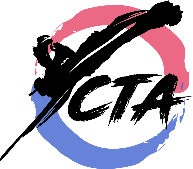 